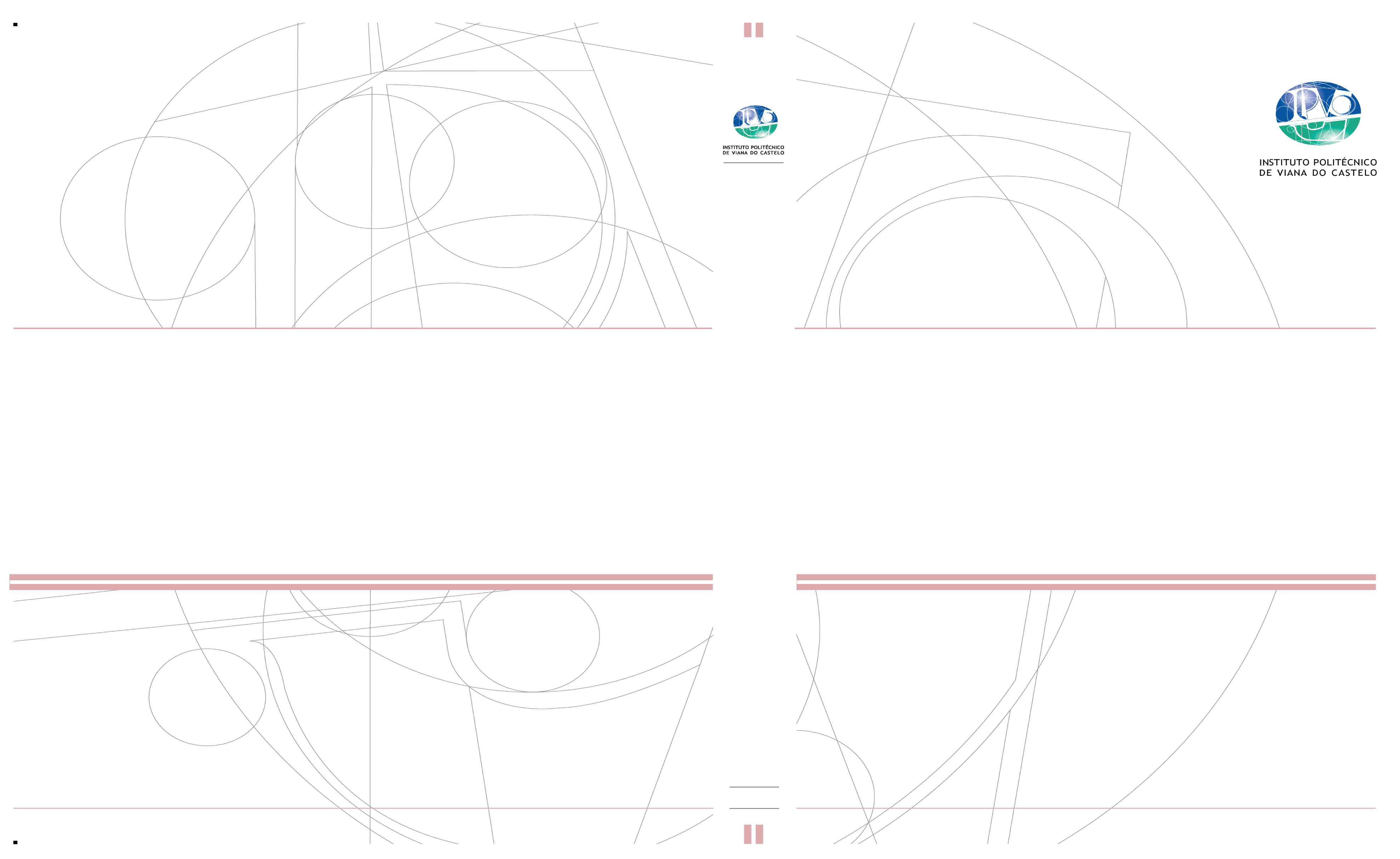 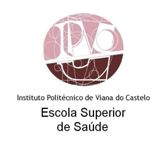 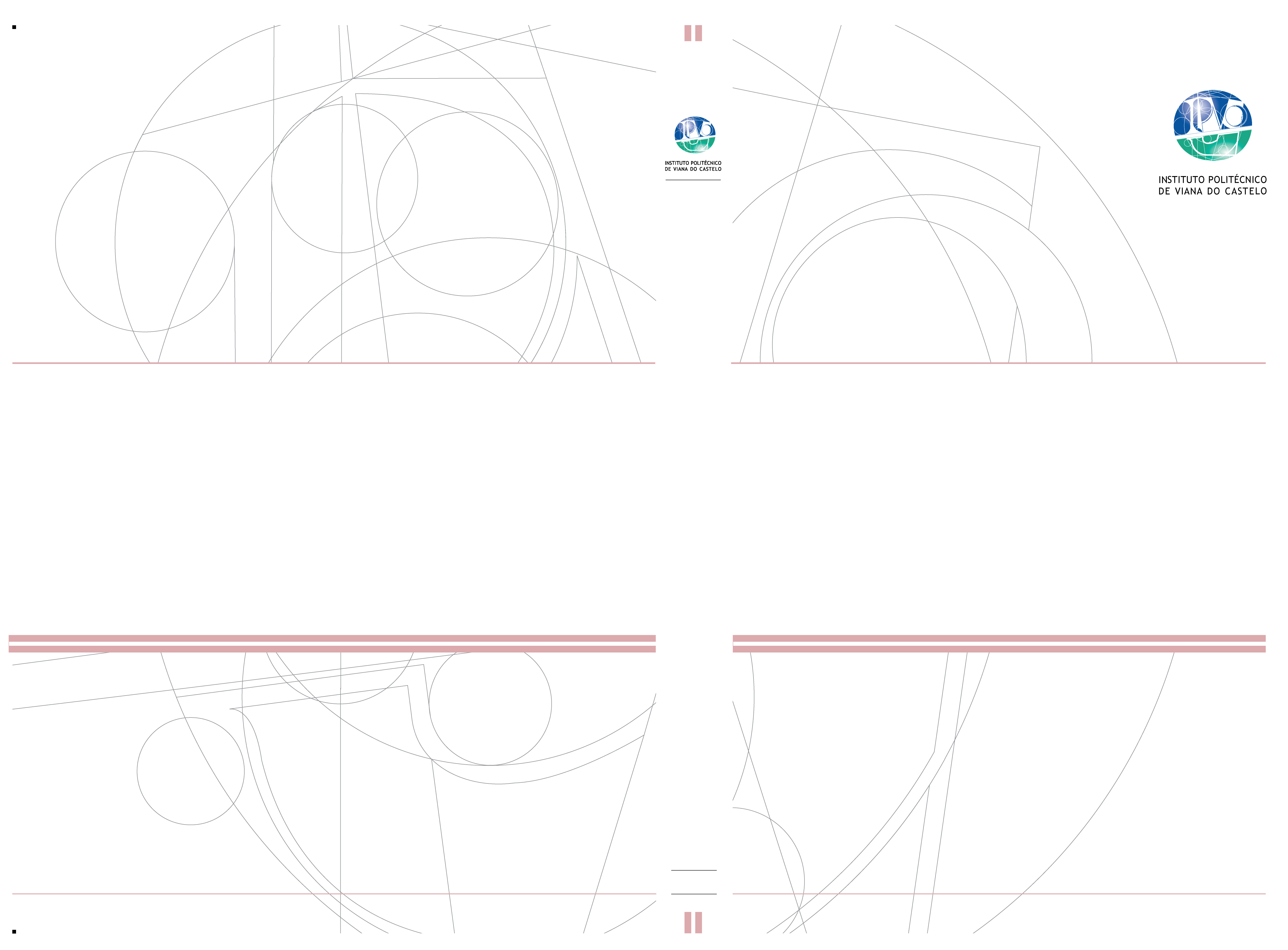 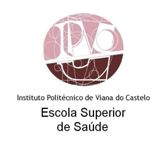 INSTITUTO POLITÉCNICO DE VIANA DO CASTELOESCOLA SUPERIOR DE SAÚDENº. do curso, Designação do cursoAno letivoAno-turmaTítuloComplemento de título Unidade curricular:Discente (s):Regente/orientador/Docente:Viana do Castelo, Mês, AnoAgradecimentosQuando aplicável Ver o Manual de Orientações para a elaboração e apresentação de trabalhos científicosDedicatóriaQuando aplicável Ver o Manual de Orientações para a elaboração e apresentação de trabalhos científicosPensamentoResumoAbstractAbreviaturas, acrónimos e siglasVer o Manual de Orientações para a elaboração e apresentação de trabalhos científicosSumárioAgradecimentos	iiiDedicatória	vPensamento	viiResumo	ixAbstract	xiAbreviaturas, acrónimos e siglas	xiiiSumário	xvÍndice de figuras, gráficos e tabelas	xviiINTRODUÇÃO	11.	TÍTULO DO CAPÍTULO (nível 1)	51.1.	Subcapítulo (nível 2)	71.1.1.	Subcapítulo (Nível 3)	72.	TÍTULO DO CAPíTULO	92.1.	Subcapítulo (nível 2)	112.1.1.	Subcapítulo (Nível 3)	11Conclusão	13Referências Bibliográficas	17Anexos	21Anexo I - TÍTULO DO ANEXO	23Apêndices	25Apêndice I - TÍTULO DO APÊNDICE	27Índice de figuras, gráficos e tabelasVer o Manual de Orientações para a elaboração e apresentação de trabalhos científicosINTRODUÇÃOVer o Manual de Orientações para a elaboração e apresentação de trabalhos científicosTÍTULO DO CAPÍTULO (nível 1)Subcapítulo (nível 2) Ver o Manual de Orientações para a elaboração e apresentação de trabalhos científicosSubcapítulo (Nível 3)Ver o Manual de Orientações para a elaboração e apresentação de trabalhos científicosTÍTULO DO CAPíTULOSubcapítulo (nível 2) Ver o Manual de Orientações para a elaboração e apresentação de trabalhos científicosSubcapítulo (Nível 3)Ver o Manual de Orientações para a elaboração e apresentação de trabalhos científicosConclusãoVer o Manual de Orientações para a elaboração e apresentação de trabalhos científicosReferências Bibliográficas Ver o Manual de Orientações para a elaboração e apresentação de trabalhos científicosAnexosAnexo I - TÍTULO DO ANEXOApêndicesApêndice I - TÍTULO DO APÊNDICE